Aufnahme in den Aufbaulehrgang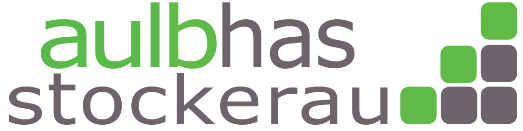 für Berufstätige in AbendformIch stimme zu, dass für die organisatorische Abwicklung des Aufnahmeverfahrens personenbezogene Daten (wie z.B. Sozialversicherungsnummer) vorübergehend elektronisch gespeichert werden.Ich bin damit einverstanden, dass im Rahmen des Schulalltages aufgenommen Fotos (meiner Tochter/meines Sohnes) auf der Homepage der Schule, der Lernplattform bzw. in Zeitungsberichten veröffentlicht werden dürfen.……………………………….	………………………………………Ort, Datum	Unterschrift des AufnahmewerbersFamiliennameFrüherer FamiliennameVornameGeschlecht□ männlich                   □ weiblichGeburtsdatumGeburtsort und GeburtslandSozialversicherungsnummerStaatsbürgerschaftMutterspracheReligionsbekenntnisPLZ, WohnortStraße, Nr.TelefonnummerBesuchte HandelsschuleDatum des Jahreszeugnisses der 3. KlasseDatum der AbschlussprüfungBerufstätig□ ja                              □ neinFirmaBei minderjährigen Aufnahmewerbern vom Erziehungsberechtigten auszufüllen:Bei minderjährigen Aufnahmewerbern vom Erziehungsberechtigten auszufüllen:ZunameVornameAdresseVerwandtschaftsverhältnisUnterschrift